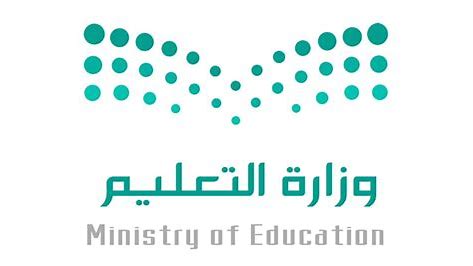 الاختبار العملي النهائيالدرجة الكلية: 25 درجةالعام الدراسي: 1444هـالفصل الدراسي الأول المادة : المهارات الرقميةالصف : الأول متوسطالاختبار العملي النهائيالمملكة العربية السعوديةوزارة التعـــليـم                                                                                                        الإدارة العامة للتعليم بمحافظة القريات                                المتوسطة السابعةإنجازات المسلمين بالأندلسدخل الإسلام الى الأندلس (أسبانيا حاليا) و أدخل اليها مبادئ شريعته السمحاء و انتشرت توجيهات الحث على التزود بالعلم و التفقه و البحث عن الحكمة و كان للمسلمين اسهامات عظيمة و إنجازات باهرة في جميع المجالات مثل:الطب و الصيدلة فن العمارةالتجارةالأدبو برز عدد من العلماء و كان لهم دور في نهضة أوروبا الحديثة و منهم :المهمة المطلوبةالدرجةافتحي برنامج الوورد اكتبي النص السابقدرجتينضبط المسافة البادئة للفقرة الأولى بحيث تكون (معلقة) و تباعد الاسطر مزدوج5 درجاتلوني العنوان(إنجازات المسلمين بالأندلس) باللون الأحمر و غيري حجمة الى 16 و اجعلية عريضا و اجعلي المحاذاة في المنتصف (توسيط)3 درجاتلوني باقي النص بالأزرق و غيري حجمة الى 14 و اضيفي تعداد نقطي للتعداد4 درجاتادرجي صورة مناسبة و اختاري التفاف النص (مشدود)3 درجاتادرجي الجدول السابق مقاس (3X2) و نسقية كما ترينة مناسبا4 درجاتاضيفي حدود للصفحةدرجتيناحفظي الملف باسمك على سطح المكتبدرجتين